Comprehensive Educational Resource Center	                                   Tennessee Schools for the Deaf                                               Jackson, Knoxville, Nashville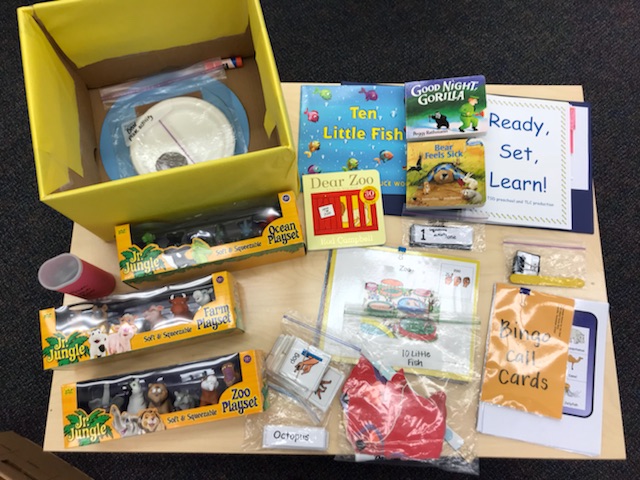 October 27Ready, Set, Learn!Families with Children (18-36 months)with Hearing Concerns Join us and other families for a two-hour, hands-on workshop: “Animal Unit”. 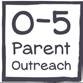 Limited to 5 families. Please register by October 19, with the link below to reserve your spot. https://www.surveymonkey.com/r/DJTPJGSLiteracy Activities forParents, grandparents, or caregiversLearn how to use the Ready, Set, Learn! kitEncourage language development & literacyTake the box home!Contact Tracy Duncan 865-320-3754 or Kristy Murdock731-618-9106 